Na temelju članka 7. Odluke o osnivanju i načinu rada radnih tijela Općinskog vijeća Općine Matulji („Službene novine Primorsko goranske županije“, broj 38/09) sazivam treću sjednicu Odbora za statut, poslovnik i normativnu djelatnost koja će se održati dana 26.siječnja 2018. (petak) u 18:00 sati u uredu zamjenika Općinskog načelnika Općine Matulji, Matulji, Trg M.Tita 11.Za sjednicu predlažem sljedećiDNEVNI RED Prijedlog Odluke o načinu pružanja javne usluge prikupljanja miješanogkomunalnog otpada i biorazgradivog komunalnog otpada i usluga povezane s tom javnom uslugom, za savjetovanje s javnošćuPrijedlog Odluke o dodijeli godišnje nagrade Općine Matulji za 2018.godinu sljedećim fizičkim i pravnim osobama:a) Željku Ujčiću iz Velih Muna, radi postignuća i doprinosa od osobitog       značenja u domeni vatrogastva i zaštite od požara,b) Franu Čubraniću iz Rukavca, radi postignuća i doprinosa od osobitog       značenja u domeni sportac) Vedranu Ružiću iz Zvoneće, radi postignuća i doprinosa od osobitog značenja u domeni      kultured) KUD-u „Učka“ Matulji, radi postignuća i doprinosa od osobitog značenja u domeni     kulturePrijedlog Odluke o utvrđivanju naknade troškova za rad vijećnika i članova radnih tijela Općinskog vijeća Općine MatuljiPrijedlog Odluke o raspoređivanju sredstava za financiranje političkih stranaka i članova izabranih s liste grupe birača u Općinskom vijeću Općine Matulji za 2018. godinuPrijedlog Odluke o izmjena i dopunama Odluke o plaći i drugim pravima Općinskog načelnika i zamjenika Općinskog načelnikaPrijedlog Odluke o izmjenama i dopunama Odluke o komunalnoj naknadiPredsjednica OdboraJasmina Fućak Vičević, mag.iur.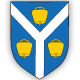 OPĆINA MATULJIOPĆINSKO VIJEĆEOPĆINA MATULJIOPĆINSKO VIJEĆEKLASA:   021-05/18-01/0001 URBROJ:       Matulji, 23.01.2018 KLASA:   021-05/18-01/0001 URBROJ:       Matulji, 23.01.2018 